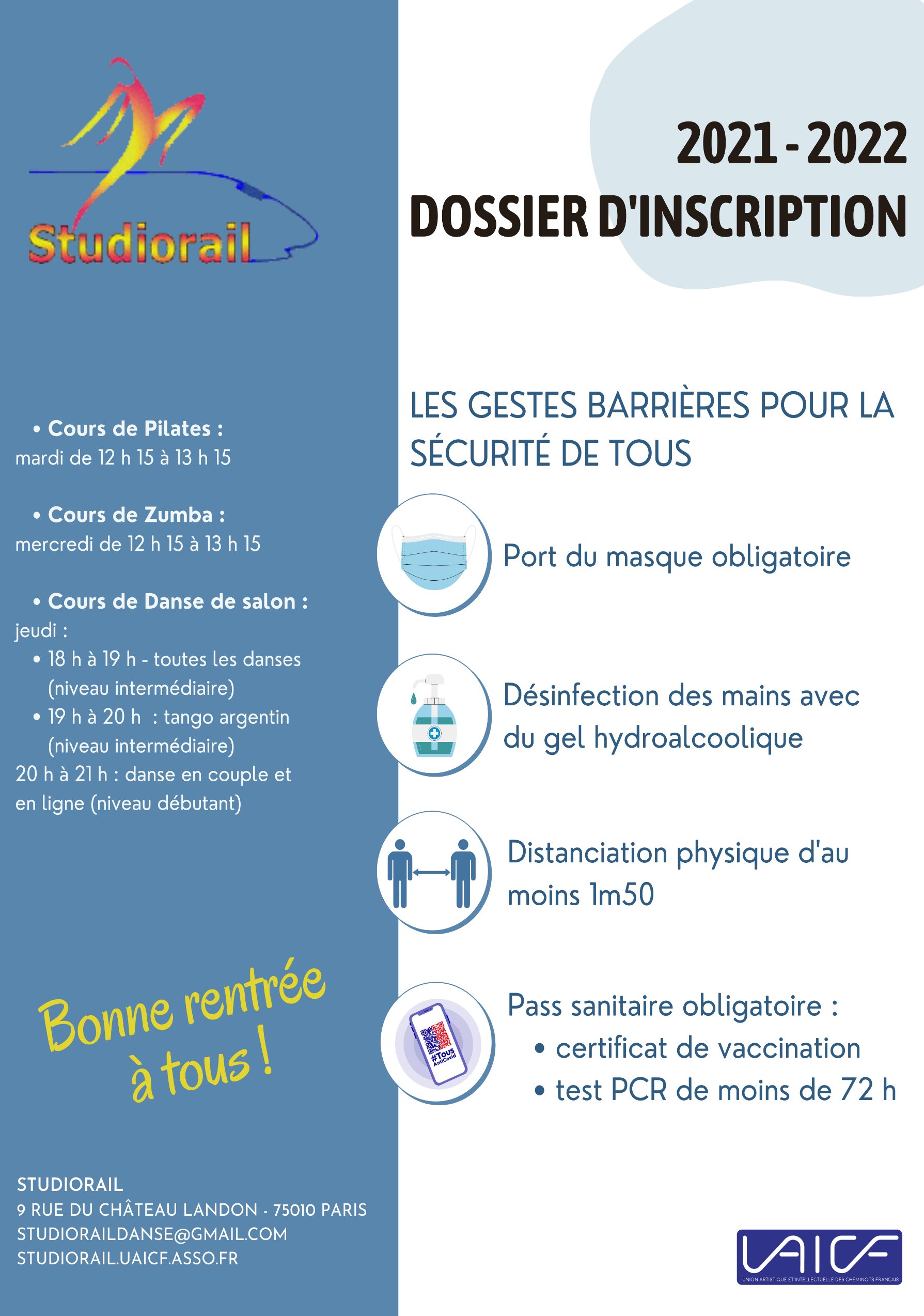 Inscription septembre 2021 - 2022* assimilés : personnel des CASI SNCF, CSE SNCF, du CCGPF, des sociétés d'agentsTARIFS – SEPTEMBRE 2021 / JUIN 2022Cotisation à l'association due pour tous les cours :DISCIPLINES* Tarifs hors cotisations – premier cours d’essai gratuit.REGLEMENTChèque(s) à l’ordre de StudiorailEspèces (paiement en une seule fois)Documents à fournir :	Certificat médical obligatoire (valable trois ans) :date : ………………………….BENEVOLATJe souhaite m’investir dans l’association (rayer les mentions inutiles) je suis cheminot(e) ou assimilé(e) et souhaite me présenter à un poste du bureau (rayez les mentions inutiles) :président(e)vice-président(e)secrétairesecrétaire adjoint(e)trésorier(e)trésorier(e) adjoint(e) je suis cheminot(e) ou assimilé (e) et je peux vous aider bénévolement dans l’association (rayez les mentions inutiles) :je diffuse l’information à mes collègues (flyers, diffusion information par mail)j’accepte de poser des affiches Studiorailautres :…………………………………………………………………………………………………………………………………………………………………………………………………………………………………………Je ne souhaite pas m’investir dans l’association.Je déclare avoir pris connaissance des statuts et du règlement intérieur de l’association, ainsi que de la charte de protection des données personnelles de l’UAICF (disponible sur www.uaicf.asso.fr). La signature de l’inscription implique l’acceptation sans réserve des statuts et du règlement intérieur de l’association, ainsi que de la charte de protection des données personnelles de l’UAICF.J’autorise l’association à mettre en ligne sur son site ou sur les réseaux sociaux ou dans les publications UAICF des photos ou vidéos prises dans le cadre de l’activité de l’associationJe n’autorise pas l’association à mettre en ligne sur son site ou réseaux sociaux ou dans les publications UAICF des photos ou vidéos prises dans le cadre de l’activité de l’associationVous pouvez à tout moment exercer votre droit à modifier l’utilisation de votre image ou de vos données personnelles en contactant l’association par écrit (courrier ou mail).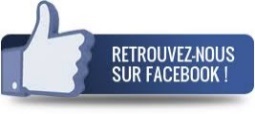 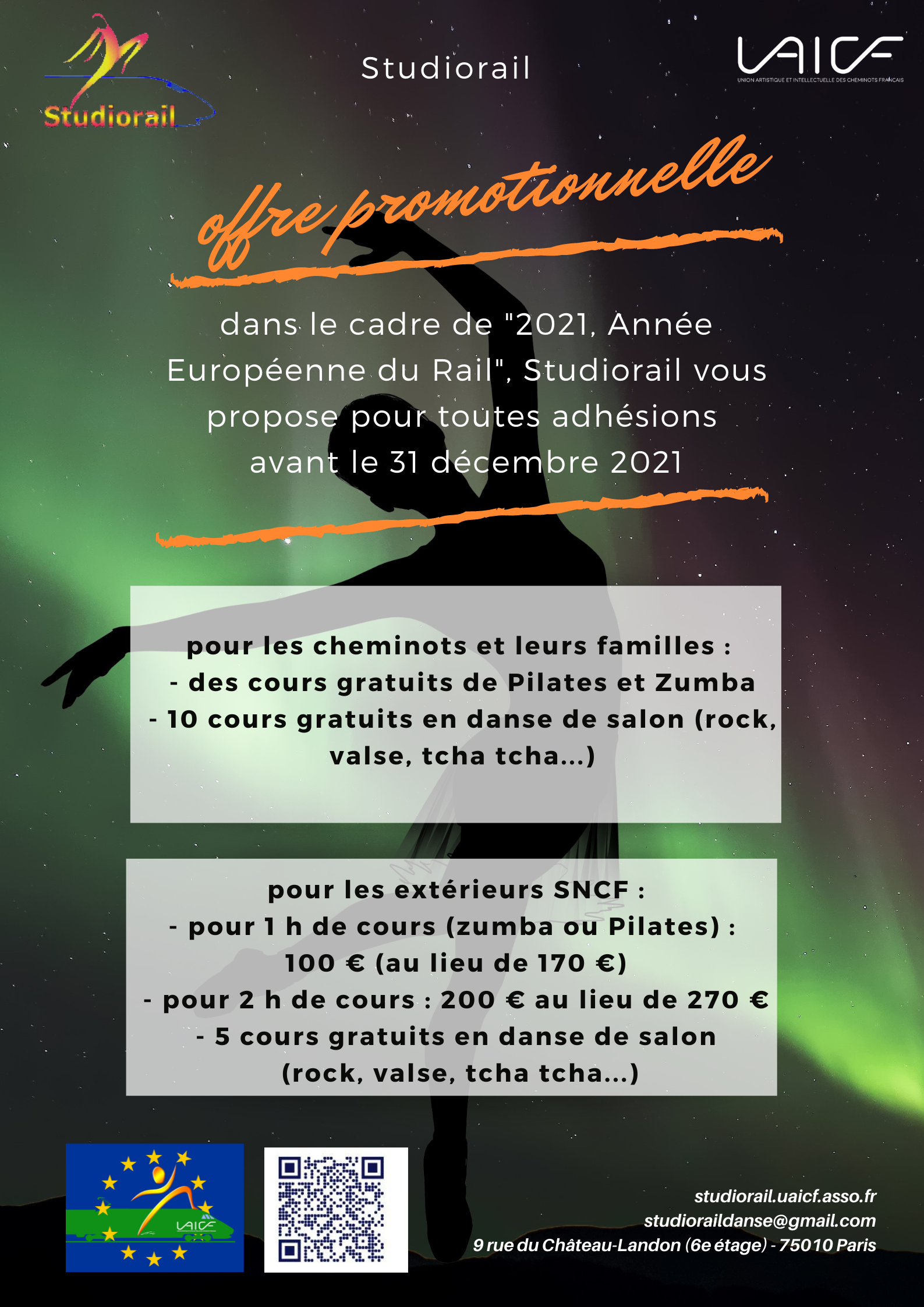 ELEVENom 	 Prénom 	Date de naissance : ......................................  n° caisse de prévoyance: .........................................Adresse	..................................................................................................................................Téléphone 	email 	Cheminot    	      Cheminot ayant droit    	           Assimilé *             Extérieur SNCF   Indiquez votre CASI/CSE de rattachement ou votre société d’agents : …………………………………………………….pour les ayant-droits indiquez le numéro de caisse de prévoyance de votre conjoint :   ..................................adhésionadhésioncheminots, ayants-droit et personnel assimilé20€ dont 1,50 € reversés à l’UAICFextérieurs30€ dont 1,50 € reversés à l’UAICFDisciplinesJours et heuresTarifs*ChoixPilates seul (cheminots)mardi de 12 h 15 à 13 h1580 €gratuitPilates seul (extérieurs)mardi de 12 h 15 à 13 h15170 €100 €Zumba seul (cheminots)mercredi de 12 h 15 à 13 h1580 €gratuitZumba seul (extérieurs)mercredi de 12 h 15 à 13 h15170 €100 €Pilates + zumba (cheminots)mardi et mercredi de 12 h 15 à 13 h15130 €gratuitPilates + zumba (extérieurs)mardi et mercredi de 12 h 15 à 13 h15270 €200 €Danse de Salon (cheminots)Jeudi à partir de 17 h 45 (selon niveau)10 cours gratuitsDanse de Salon (extérieurs)Jeudi à partir de 17 h 45 (selon niveau)5 cours gratuitscotisation	.€